LECTURAS  COMPRENSIVAS 1Mi Perro RorroEste es mi perro. 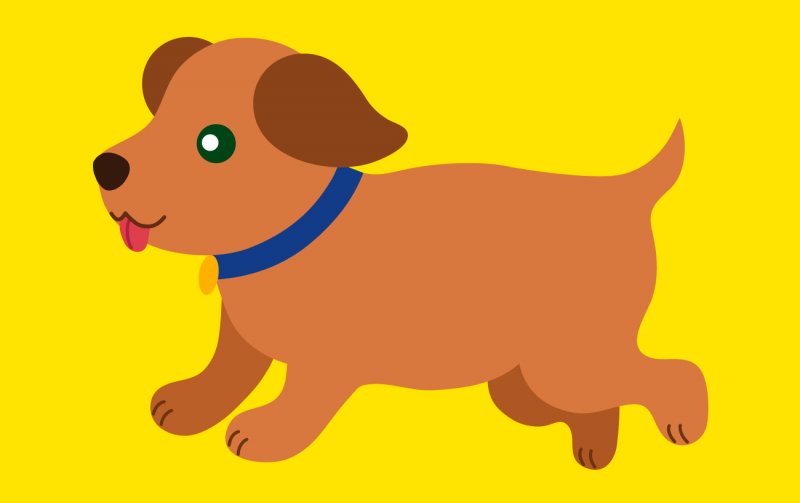 Mi perro se llama Rorro.Rorro es muy juguetón.El es de color café.A Rorro le gusta perseguir a los gatos.Encierra en un círculo la respuesta correcta:Nombre:…………………………………………………………………………….MI TORTUGA LUCILAEsta es mi tortuga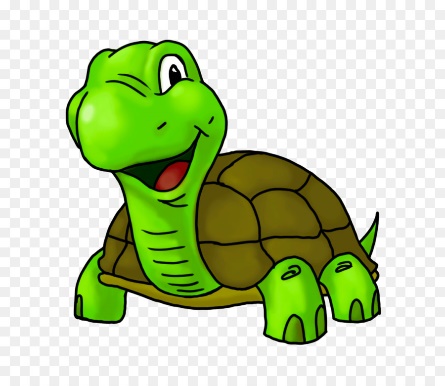 Mi tortuga se llama Lucila.Lucila es muy perezosa. Ella es de color verde con café.A Lucila le gusta comer lechuga.Encierra en un círculo la respuesta correcta:Nombre:………………………………………………………………………MI GATO AMBROSIOEste es mi gato. 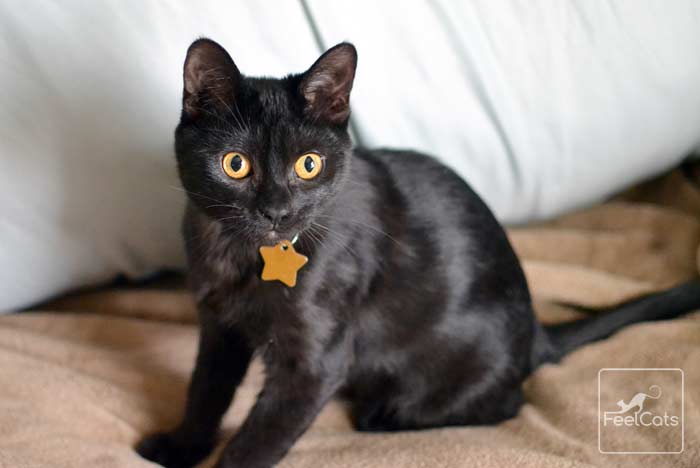 Se llama Ambrosio.Ambrosio es muy travieso.El es de color negro.A Ambrosio le gusta jugar con lana.Encierra en un círculo la respuesta correctaMI PATO GOYO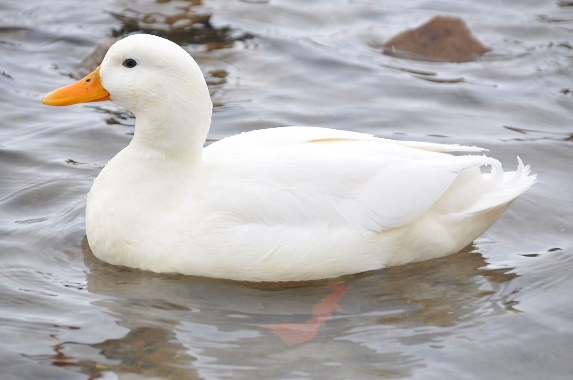 Este es mi pato. Mi pato se llama Goyo.Goyo es muy Ruidoso. El es de color blanco.A Goyo le gusta nadar en el lago.Encierra la alternativa correcta:	MI PEZ ANDRÉS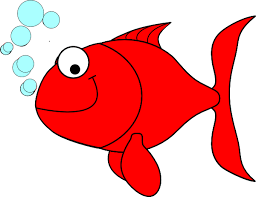 Éste es mi pez. Mi pez se llama Andrés.Andrés es muy veloz.El es de color rojo.A Andrés le gusta comer algas.Encierra en un círculo la alternativa correcta:MI RANA JUANA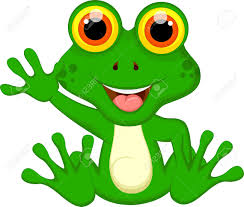 Ësta es mi rana.Mirana se llama Juana. Juana es muy saltarina.Ella es de color verde.A Juana le gusta atrapar moscas.Encierra en un círculo la alternativa correcta:MI RATÓN JACINTOÉste es mi ratón.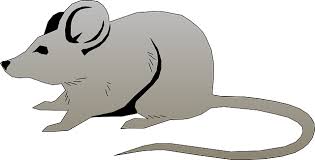 Mi ratón se llama Jacinto. Jacinto es muy comilón.El es de color gris.A Jacinto le gusta comer queso.Encierra la alternativa correcta:MI CHINITA MARINAÉsta es mi chinita.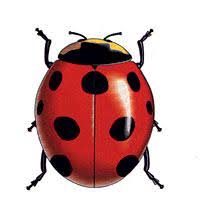 Mi chinita se llama Marina.Marina es muy despistada. Ella es de color rojo con negro.A Marina le gusta pasear por las ramas.Encierra la alternativa correcta:MI CONEJO CHABELOÉste es mi conejo.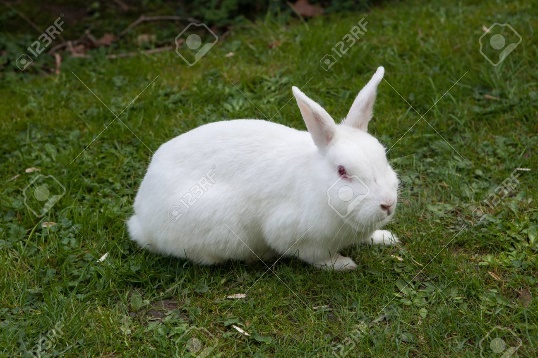 Mi conejo se llama Chabelo. Chabelo es muy saltarín.El es de color blanco.A Chabelo le gusta comer zanahoria.Encierra en un círculo la alternativa correcta:MI CEBRA ELENAÉsta Es mi cebra.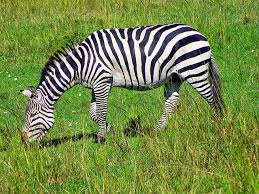 Mi cebra se llama Elena.Elena es muy veloz. Ella es de color blanco con negro.A Elena le gusta mucho correr.Encierra en un círculo la alternativa correcta: ¿Quién es Rorro?Un perroUn osoUn pato¿De qué color es Rorro?GrisBlancoCaféCómo es Rorro?Juguetón TraviesoPeligroso¿Qué le gusta a Rorro?Buscar la pelotaPerseguir gatosAtrapar ratones¿ Quién es Lucila?Un pezUn tiburónUna tortuga¿De qué color es Lucila?Verde y caféVerde y negroVerde y amarillo¿Cómo es Lucila?PerezosaJuguetonaTraviesa¿Qué le gusta a Lucila?Comer galletasComer pecesComer lechuga¿ Quién es Ambrosio?Un perroUn gatoUn conejo¿ De qué color es Ambrosio?GrisCafénegro¿ Cómo es Ambrosio?RuidosoTraviesotramposo¿ Qué le gusta a Ambrosio?Jugar con lanaJugar con ratonesJugar con la pelota¿ Quién es Goyo?Un pericoUn tucán Un pato¿De que color es Goyo?BlancoAmarilloverde¿Cómo es Goyo?TraviesoRuidosotramposo¿Qué le gusta a Goyo?Nadar en el lagoDormir en el lagoMirar el lago¿ Quién es Andrés?Un pulpoUn pezUn tiburón¿De qué color es Andrés?AmarilloAzulrojo¿Cómo es Andrés?LentoVeloztravieso¿Qué le gusta a Andrés?Comer algasComer tiburonesComer pastel¿Quién es Juana?Una foca Una ranaUn sapo¿De qué color es Juana?Amarilla Café verde¿Cómo es Juana?Saltarina Traviesa ruidosa¿Qué le gusta a Juana?Atrapar moscasAtrapar ratonesAtrapar conejos¿Quién es Jacinto?Un ratón Un conejoUn perro¿De qué color es Jacinto?Gris CaféNegro¿Cómo es Jacinto?TraviesoDormilónComilón¿qué le gusta a Jacinto?Comer quesoComer sopaComer pastel¿Quién es Marina?Una orugaUna mariposaUna chinita¿De qué color es Marina?Rojo con verdeRojo con negroRojo con azul¿Cómo es Marina?DespistadaEnojonasaltarina¿Qué le gusta a Marina?Pasear por las ramasPasear en el parquePasear en el auto¿ Quién es Chabelo?Un conejoUn patoUn mapache¿De qué color es Chabelo?GrisBlanconegro¿Cómo es Chabelo?DespistadoTraviesosaltarín¿Qué le gusta a Chabelo?Comer zanahoriasComer sandíaComer calabazas¿ Quién es Elena?Una jirafaUna cebraUna cobra¿ De qué color es Elena?Blanco y negroNegro y verdeBlanco y azul¿Cómo es Elena?TímidaVelozenojona¿Qué le gusta a Elena?CorrerDormirnadar